14.01.2022 г. № 1 РОССИЙСКАЯ ФЕДЕРАЦИЯИРКУТСКАЯ ОБЛАСТЬЧУНСКИЙ РАЙОНАДМИНИСТРАЦИЯ ТАРГИЗСКОГО МУНИЦИПАЛЬНОГО ОБРАЗОВАНИЯПОСТАНОВЛЕНИЕОб утверждении порядка учета бюджетных и денежныхобязательств получателей средств бюджетаТаргизского муниципального образованияВ соответствии со статьей 219 Бюджетного Кодекса Российской Федерации3 Порядком учета бюджетных и денежных обязательств получателей средств федерального бюджета территориальными органами Федерального казначейства, утвержденным приказом Министерства финансов Российской Федерации от 30 октября 2020 г. № 258н «Об утверждении Порядка учета бюджетных и денежных обязательств получателей средств федерального бюджета территориальными органами Федерального казначейства», Уставом Таргизского муниципального образования, Администрация Таргизского муниципального образованияПОСТАНОВЛЯЕТ    Утвердить прилагаемый Порядок учета бюджетных и денежных обязательств получателей средств бюджета Таргизского муниципального образования (приложение №1). Руководителю аппарата администрации (Власовой А.Ю.) обеспечить опубликование настоящего постановления в официальных средствах массовой информации.Распространить действие настоящего постановления на правоотношения, возникшие с 14 января 2022 года,Контроль за исполнением настоящего постановления оставляю за собой.Глава Таргизского                                                                                              муниципального образования                                                                   В.М.Киндрачук                                                                                                Утвержден                                                                                                постановлением администрации                                                                                                 Таргизского муниципального                                                                                                 образования от 14.01.2022г. № 1Порядок
учета бюджетных и денежных обязательств получателей средств бюджета Таргизского муниципального образования1. Общие положения1.1. Настоящий Порядок учета бюджетных и денежных обязательств получателей средств бюджета Таргизского муниципального образования (далее – получателей средств местного бюджета) устанавливает порядок исполнения местного бюджета по расходам в части учета Управлением Федерального казначейства по Иркутской области (далее - Управление) бюджетных и денежных обязательств получателей средств местного бюджета (далее - Порядок).1.2. Постановка на учет бюджетных и денежных обязательств осуществляется в соответствии со Сведениями о бюджетном обязательстве и Сведениями о денежном обязательстве, реквизиты которых установлены в приложениях № 1 и № 2 к Порядку учета бюджетных и денежных обязательств получателей средств федерального бюджета территориальными органами Федерального казначейства, утвержденному приказом Минфина России от 30 октября 2020 г. № 258н «Об утверждении Порядка учета бюджетных и денежных обязательств получателей средств федерального бюджета территориальными органами Федерального казначейства» (далее – Порядок 258н).1.3. Сведения о бюджетном обязательстве и Сведения о денежном обязательстве формируются в форме электронного документа в информационных системах Федерального казначейства (прикладное программное обеспечение Система удаленного финансового документооборота, далее – ППО СУФД) и подписываются усиленной квалифицированной электронной подписью (далее - электронная подпись) руководителя или иного лица, уполномоченного действовать в установленном законодательством Российской Федерации порядке (далее - уполномоченное лицо) от имени получателя средств местного бюджета в ППО СУФД.1.4. Сведения о бюджетном обязательстве и Сведения о денежном обязательстве, предоставленные на бумажном носителе одновременно формируются при наличии технической возможности  на съемном машинном носителе информации (далее - на бумажном носителе).Получатель средств местного бюджета обеспечивает идентичность информации, содержащейся в Сведениях о бюджетном обязательстве и Сведениях о денежном обязательстве на бумажном носителе, с информацией на съемном машинном носителе информации.При формировании Сведений о бюджетном обязательстве и Сведений о денежном обязательстве на бумажном носителе ошибки исправляются путем зачеркивания неправильного текста (числового значения) и написания над зачеркнутым текстом (числовым значением) исправленного текста (исправленного числового значения). Зачеркивание производится одной чертой так, чтобы можно было прочитать исправленное. Исправления оговариваются надписью "исправлено" и заверяются лицом, имеющим право действовать от имени получателя средств местного бюджета1.5. Лица, имеющие право действовать от имени получателя средств местного бюджета в соответствии с Порядком, несут персональную ответственность за формирование Сведений о бюджетном обязательстве и Сведений о денежном обязательстве, за их полноту и достоверность, а также за соблюдение установленных Порядком сроков их представления.1.6. При формировании Сведений о бюджетном обязательстве и Сведений о денежном обязательстве применяются справочники, реестры и классификаторы, используемые в информационной системе, в соответствии с настоящим Порядком.                           2. Порядок учета бюджетных обязательств получателей средств местного бюджета2.1. Постановка на учет бюджетного обязательства и внесение изменений в поставленное на учет бюджетное обязательство осуществляются в соответствии со Сведениями о бюджетном обязательстве, сформированными на основании документов, предусмотренных в графе 2 Перечня документов, на основании которых возникают бюджетные обязательства получателей средств местного бюджета, и документов, подтверждающих возникновение денежных обязательств получателей средств местного бюджета, согласно Приложению № 1 к настоящему Порядку (далее соответственно - документы-основания, Перечень).2.2. Сведения о бюджетных обязательствах, возникших на основании документов-оснований, предусмотренных:пунктами 1 - 4 графы 2 Перечня, формируются и представляются в Управление не позднее десяти рабочих дней со дня заключения соответственно муниципального контракта, договора, субсидии муниципальному бюджетному или автономному учреждению, договора (соглашения) о предоставлении субсидии или бюджетных инвестиций юридическому лицу, указанных в названных пунктах графы 2 Перечня;пунктом 5 графы 2 Перечня, формируются и представляются в Управление не позднее десяти рабочих дней со дня доведения в установленном порядке соответствующих лимитов бюджетных обязательств на принятие и исполнение получателем средств местного бюджета бюджетных обязательств, возникших на основании правового акта о предоставлении субсидии юридическому лицу;пунктом 6-7 графы 2 Перечня в срок, установленный бюджетным законодательством Российской Федерации для представления в установленном порядке получателем средств местного бюджета - должником информации об источнике образования задолженности и кодах бюджетной классификации Российской Федерации, по которым должны быть произведены расходы местного бюджета по исполнению исполнительного документа, решения налогового органа о взыскании налога, сбора, страхового взноса, пеней и штрафов, предусматривающее обращение взыскания на средства бюджетов бюджетной системы Российской Федерации.2.3. Сведения о бюджетных обязательствах, возникших на основании документов-оснований, предусмотренных пунктом 8 графы 2 Перечня, формируются Управлением одновременно с формированием Сведений о денежных обязательствах по данному бюджетному обязательству. 2.4. Сведения о бюджетном обязательстве, возникшем на основании документа-основания, предусмотренного пунктом 2 графы 2 Перечня, направляются в Управление с приложением копии договора (документа о внесении изменений в договор), в форме электронной копии документа на бумажном носителе, созданной посредством его сканирования, или копии электронного документа, подтвержденной электронной подписью лица, имеющего право действовать от имени получателя средств местного бюджета.2.5. Изменение в бюджетное обязательство вносится только в случае изменения информации, указанной в Сведениях о бюджетном обязательстве.Для внесения изменений в поставленное на учет бюджетное обязательство формируются и представляются в Управление не позднее десяти рабочих дней со дня внесения изменений в документ-основание Сведения о бюджетном обязательстве с указанием учетного номера бюджетного обязательства, в которое вносится изменение.2.6. В случае внесения изменений в бюджетное обязательство без внесения изменений в документ-основание, документ-основание в Управление повторно не представляется.2.7. Постановка на учет бюджетных обязательств (внесение изменений в поставленные на учет бюджетные обязательства) осуществляется Управлением в течение двух рабочих дней после получения Сведений о бюджетном обязательстве и проверки на:соответствие информации о бюджетном обязательстве, указанной в Сведениях о бюджетном обязательстве, документам-основаниям, подлежащим представлению получателями средств местного бюджета в Управление для постановки на учет бюджетных обязательств в соответствии с настоящим Порядком или включению в реестр контрактов;соответствие информации о бюджетном обязательстве, указанной в Сведениях о бюджетном обязательстве, составу информации, подлежащей включению в Сведения о бюджетном обязательстве в соответствии с приложением N 1 к Порядку 258н;не превышение суммы бюджетного обязательства по соответствующим кодам классификации расходов местного бюджета над суммой неиспользованных лимитов бюджетных обязательств (бюджетных ассигнований на исполнение публичных нормативных обязательств), отраженных на соответствующем лицевом счете получателя бюджетных средств, отдельно для текущего финансового года, для первого и для второго года планового периода;соответствие предмета бюджетного обязательства, указанного в Сведениях о бюджетном обязательстве, документе-основании, коду вида (кодам видов) расходов классификации расходов местного бюджета, указанному в Сведениях о бюджетном обязательстве, документе-основании.2.8. В случае представления в Управление Сведений о бюджетном обязательстве на бумажном носителе в дополнение к проверке, предусмотренной пунктом 2.7 Порядка, также осуществляется проверка Сведений о бюджетном обязательстве на:отсутствие в представленных Сведениях о бюджетном обязательстве исправлений, не соответствующих требованиям, установленным Порядком, или не заверенных в установленном порядке.2.9. При проверке Сведений о бюджетном обязательстве по документу-основанию, заключенному (принятому) в целях реализации соответствующей федеральной, государственной или муниципальной программы Управление дополнительно осуществляет проверку соответствия информации, содержащейся в Сведениях о бюджетном обязательстве, данным об объектах капитального строительства, объектах недвижимости.2.10. В случае положительного результата проверки документа-основания на соответствие требованиям настоящего Порядка, уполномоченный сотрудник Управления присваивает учетный номер бюджетному обязательству (вносит изменения в ранее поставленное на учет бюджетное обязательство) и учитывает его на соответствующем лицевом счете получателя бюджетных средств с отражением в Выписке из лицевого счета получателя бюджетных средств, представленной в установленном порядке получателю средств местного бюджета.Учетный номер бюджетного обязательства является уникальным и не подлежит изменению, в том числе при изменении отдельных реквизитов бюджетного обязательства.Учетный номер бюджетного обязательства имеет следующую структуру, состоящую из девятнадцати разрядов:с 1 по 8 разряд - уникальный код получателя средств местного бюджета по реестру участников бюджетного процесса, а также юридических лиц, не являющихся участниками бюджетного процесса (далее - Сводный реестр);9 и 10 разряды - последние две цифры года, в котором бюджетное обязательство поставлено на учет;с 11 по 19 разряд - уникальный номер бюджетного обязательства, присваиваемый Управлением в рамках одного календарного года.Не позднее одного рабочего дня со дня указанной проверки Сведений о бюджетном обязательстве, документа-основания, уполномоченный сотрудник  Управления направляет получателю средств местного бюджета извещение о постановке на учет (изменении) бюджетного обязательства, содержащее сведения об учетном номере бюджетного обязательства и о дате постановки на учет (изменения) бюджетного обязательства, а также о номере реестровой записи в реестре соглашений, реестре контрактов (далее - Извещение о бюджетном обязательстве), реквизиты которого указаны в Приложении 12 к Порядку 258н.В отношении Сведений о бюджетном обязательстве, представленных в  электронной форме, извещение о  постановке на учет (изменения)  бюджетного обязательстве направляется в форме электронного документа, подписанного электронной подписью уполномоченного лица Управления. А в отношении Сведений о бюджетном обязательстве, представленных на бумажном носителе, извещение о постановке на учет (изменения)  бюджетного обязательства формируется на бумажном носителе и подписывается лицом, имеющим право действовать от имени Управления.2.11. Одно поставленное на учет бюджетное обязательство может содержать несколько кодов классификации расходов бюджетов.2.12. В случае отрицательного результата проверки Сведений о бюджетном обязательстве на соответствие требованиям, предусмотренным настоящим Порядком, уполномоченный сотрудник Управления в срок, установленный в пункте 2.7 настоящего Порядка, возвращает получателю средств местного бюджета не принятые к исполнению Сведения о бюджетном обязательстве с приложением Уведомления (Протокола) об отказе в приеме к учету, в  котором указана дата и причина, по которой не осуществляется постановка на учет бюджетного обязательства.В отношении Сведений о бюджетных обязательствах, представленных на бумажном носителе, Управление возвращает получателю средств местного бюджета копию Сведений о бюджетном обязательстве с проставлением даты отказа, должности сотрудника Управления, его подписи, расшифровки подписи с указанием инициалов и фамилии, причины отказа.2.13. В случае превышения суммы бюджетного обязательства по соответствующим кодам классификации расходов местного бюджета над суммой неиспользованных лимитов бюджетных обязательств (бюджетных ассигнований на исполнение публичных нормативных обязательств), отраженных на соответствующем лицевом счете получателя средств местного бюджета, Управление принимает на учет такое бюджетное обязательство и не позднее рабочего дня, следующего за днем постановки на учет бюджетного обязательства, доводит информацию о данном превышении до получателя средств местного бюджета и главного распорядителя (распорядителя) средств местного бюджета, в ведении которого находится получатель средств местного бюджета, путем направления Уведомления о превышении бюджетным обязательством неиспользованных лимитов бюджетных обязательств, реквизиты которого указаны в Приложении 4 к Порядку 258н.В отношении Сведений о бюджетных обязательствах, представленных в электронной форме,  уполномоченный сотрудник Управления направляет получателю средств местного бюджета уведомление в электронной форме. А в отношении Сведений о бюджетных обязательствах, представленных на бумажном носителе - возвращает получателю средств местного бюджета копию Сведений о бюджетном обязательстве с проставлением даты отказа, должности сотрудника Управления его подписи, расшифровки подписи с указанием инициалов и фамилии, причины отказа.2.14. Перерегистрация бюджетного обязательства на сумму неисполненного на конец отчетного финансового года бюджетного обязательства осуществляется получателем средств местного бюджета. Для перерегистрации поставленного на учет бюджетного обязательства формируются Сведения о бюджетном обязательстве с указанием учетного номера бюджетного обязательства.Получатель средств местного бюджета в текущем финансовом году, при необходимости, вносит в бюджетное обязательство, указанное в абзаце первом настоящего пункта, изменения в части уточнения срока исполнения, графика оплаты и кодов бюджетной классификации Российской Федерации.2.15. В случае ликвидации, реорганизации получателя средств местного бюджета, либо изменения типа казенного учреждения муниципального образования, не позднее дня отзыва с соответствующего лицевого счета получателя бюджетных средств неиспользованных лимитов бюджетных обязательств, данным получателем средств местного бюджета вносятся изменения в ранее учтенные бюджетные обязательства в части аннулирования соответствующих неисполненных бюджетных обязательств.2.16. Учет бюджетных обязательств по кредиторской задолженности по муниципальным контрактам (договорам) на поставку товаров, выполнение работ, оказание услуг, сложившейся за прошлые годы и возникшей до передачи полномочий по осуществлению учета бюджетных обязательств, не осуществляется.2.17. Аннулирование ошибочно представленных Сведений о бюджетном обязательстве осуществляется в исключительных случаях на основании представления в качестве подтверждающего документа – письма с изложением проблемы и просьбой об уточнении, согласованного с финансовым органом.3. Особенности учета бюджетных обязательств по исполнительным документам, решениям налоговых органов3.1. Сведения о бюджетном обязательстве, возникшем в соответствии с документами-основаниями, предусмотренными пунктами 6 и 7 графы 2 Перечня, формируются в срок, установленный бюджетным законодательством Российской Федерации для представления в установленном порядке получателем средств местного бюджета - должником информации об источнике образования задолженности и кодах бюджетной классификации Российской Федерации, по которым должны быть произведены расходы местного бюджета по исполнению исполнительного документа, решения налогового органа.3.2. В случае если в Управлении ранее было учтено бюджетное обязательство, по которому представлен исполнительный документ, решение налогового органа, то одновременно со Сведениями о бюджетном обязательстве, сформированными в соответствии с исполнительным документом, решением налогового органа, формируются Сведения о бюджетном обязательстве, содержащие уточненную информацию о ранее учтенном бюджетном обязательстве, уменьшенном на сумму, указанную в исполнительном документе, решении налогового органа.3.3. Основанием для внесения изменений в ранее поставленное на учет бюджетное обязательство по исполнительному документу, решению налогового органа является представленная в Управление уточненная информация о кодах бюджетной классификации Российской Федерации, по которым должен быть исполнен исполнительный документ, решение налогового органа, или документ, подтверждающий исполнение исполнительного документа, решения налогового органа, документ об отсрочке, о рассрочке или об отложении исполнения судебных актов либо документ, отменяющий или приостанавливающий исполнение судебного акта, на основании которого выдан исполнительный документ, документ об отсрочке или рассрочке уплаты налога, сбора, пеней, штрафов, или иной документ с приложением копий предусмотренных настоящим пунктом документов в форме электронных копий документов на бумажном носителе, созданных посредством их сканирования, или копий электронных документов, подтвержденных электронной подписью лица, имеющего право действовать от имени получателя средств местного бюджета.4. Порядок учета денежных обязательств4.1. Постановка на учет денежного обязательства и внесение изменений в поставленное на учет денежное обязательство осуществляется в соответствии со Сведениями о денежном обязательстве, сформированными на основании документов, предусмотренных в графе 3 Перечня, на сумму, указанную в документе, в соответствии с которым возникло денежное обязательство.4.2. Сведения о денежных обязательствах, включая авансовые платежи, предусмотренные условиями муниципального контракта, договора, указанных соответственно в пунктах 1 и 2 графы 2 Перечня, формируются получателем средств местного бюджета и представляются в Управление не позднее пяти рабочих дней со дня возникновения у получателя средств местного бюджета денежного обязательства в случае:исполнения денежного обязательства неоднократно, в том числе с учетом ранее произведённых авансовых платежей;исполнение денежного обязательства в период, превышающий срок, установленный для оплаты денежного обязательства в соответствии с требованиями Порядка санкционирования оплаты денежных обязательств получателей средств местного бюджета (далее – Порядок санкционирования);органом Федерального казначейства:в случаи исполнения денежного обязательства одним платежным документом, сумма которого равна сумме денежного обязательства, подлежащего постановки на учет, на основании информации, содержащийся в представленных получателем средств местного бюджета в орган Федерального казначейства платежных документах для оплаты денежных обязательств, не позднее следующего рабочего дня со дня представления указанных платежных документов.4.3. В случае если в рамках бюджетного обязательства, возникшего по контракту (договору) на поставку товара, выполнение работ, оказание услуг, ранее поставлено на учет денежное обязательство по авансовому платежу (с признаком авансового платежа «Да»), поставка товаров, выполнение работ, оказание услуг по которому не подтверждена в соответствии с условиями контракта (договора), постановка на учет денежного обязательства на перечисление последующих платежей по такому бюджетному обязательству не осуществляется.Согласно письму Федерального казначейства от 26 февраля 2018 г. № 07-04-05-/05-3083 требования пункта 23 не применяются в отношении денежных обязательств, поставленных на учет в рамках бюджетного обязательства, возникшего по договору энергоснабжения (купли-продажи (поставки) электрической энергии (мощности)). 4.4. Уполномоченный сотрудник Управления не позднее двух рабочих дней со дня представления получателем средств местного бюджета Сведений о денежном обязательстве осуществляет контроль за наличием документов, подтверждающих возникновение денежного обязательства, и проверку на соответствие информации, указанной в Сведениях о денежном обязательстве:информации по соответствующему бюджетному обязательству, учтенному на соответствующем лицевом счете получателя бюджетных средств;информации по соответствующему документу-основанию, документу, подтверждающему возникновение денежного обязательства, подлежащему представлению получателями средств местного бюджета в Управление для постановки на учет денежных обязательств в соответствии с Порядком или включении в установленном порядке в реестр контрактов, указанный в пункте 1 графы 2 Перечня, за исключением документов, подтверждающих возникновение денежных обязательств, представление которых в Управление не требуется.4.5. В случае представления в Управление Сведений о денежном обязательстве на бумажном носителе в дополнение к проверке, предусмотренной пунктом 4.4 Порядка, также осуществляется проверка Сведений о денежном обязательстве на:отсутствие в представленных Сведениях о денежном обязательстве исправлений, не соответствующих требованиям, установленным Порядком, или не заверенных в установленном порядке.4.6. В случае положительного результата проверки Сведений о денежном обязательстве уполномоченный сотрудник Управления присваивает учетный номер денежному обязательству (либо вносит изменения в ранее поставленное на учет денежное обязательство) и учитывает его на соответствующем лицевом счете получателя бюджетных средств с отражением в Выписке из лицевого счета получателя бюджетных средств, представляемой в установленном порядке получателю средств местного бюджета.Учетный номер денежного обязательства присваивается в соответствии с требованиями Порядка 258н является уникальным и не подлежит изменению, в том числе при изменении отдельных реквизитов денежного обязательства.Учетный номер денежного обязательства имеет следующую структуру, состоящую из двадцати двух разрядов:с 1 по 19 разряд - учетный номер соответствующего бюджетного обязательства;с 20 по 22 разряд - порядковый номер денежного обязательства.4.7. В срок, установленный пунктом 4.4 уполномоченный сотрудник Управления, направляет получателю средств местного бюджета извещение о постановке на учет (изменении) денежного обязательства, содержащее сведения о дате постановки на учет (изменения) денежного обязательства (далее - Извещение о денежном обязательстве), реквизиты которого установлены в Приложении 13 Порядка 258н.В отношении Сведений о денежном обязательстве, представленных в электронной форме, извещение о постановке на учет (изменения)  денежного обязательства направляется в форме электронного документа, подписанного электронной подписью уполномоченного лица Управления. А в отношении Сведений о денежном обязательстве, представленных на бумажном носителе, извещение о  постановке на учет (изменения)   денежного обязательства формируется на бумажном носителе и подписывается лицом, имеющим право действовать от имени Управления.4.8. В случае отрицательного результата проверки Сведений о денежном обязательстве уполномоченный сотрудник Управления в срок, установленный в пункте 4.4 Порядка возвращает получателю средств местного бюджета представленные Сведения о денежном обязательстве с приложением Уведомления, содержащего информацию даты и причины, по которой не осуществляется постановка на учет денежного обязательства.В отношении Сведений о денежном обязательстве, представленных на бумажном носителе, уполномоченный сотрудник Управления в срок, установленный в пункте 4.4 Порядка возвращает получателю средств местного бюджета копию представленных Сведений о денежном обязательстве с проставлением даты отказа, должности сотрудника органа Федерального казначейства, его подписи, расшифровки подписи с указанием инициалов и фамилии, причины отказа.4.9. Учет денежных обязательств по кредиторской задолженности по муниципальным контрактам (договорам) на поставку товаров, выполнение работ, оказание услуг, сложившейся за прошлые годы и возникшей до передачи полномочий по осуществлению учета бюджетных обязательств, не осуществляется.4.10. Аннулирование ошибочно представленных Сведений о денежном обязательстве осуществляется в исключительных случаях на основании представления в качестве подтверждающего документа – письма с изложением проблемы и просьбой об уточнении, согласованного с финансовым органом. Представление информации о бюджетных и денежных обязательствахполучателей средств местного бюджета  5.1. По запросу получателя средств местного бюджета Отдел предоставляет Справку об исполнении принятых на учет бюджетных обязательств, оформленную по форме согласно приложению N 5 Порядка 258н.Справка об исполнении обязательств формируется нарастающим итогом с 1 января текущего финансового года по состоянию на дату, указанную в запросе получателя средств местного бюджета и содержит информацию об исполнении бюджетных обязательств, поставленных на учет в органе Федерального казначейства на основании Сведений об обязательстве.Глава администрации Таргизского муниципального образования                                                           В.М.КиндрачукПриложение № 1
к Порядку учета бюджетных и денежныхобязательств получателей
средств местного бюджетаПеречень
документов, на основании которых возникают бюджетные обязательства получателей средств местного бюджета, и документов, подтверждающих возникновение денежных обязательств получателей средств местного бюджетаГлава администрации Таргизскогомуниципального образования                                                                                 В.М.КиндрачукПриложение № 2
к Порядку учета бюджетных и денежных
обязательств получателей
средств местного бюджета                                                 Информация, необходимая для постановки на учет бюджетного обязательства (внесения изменений в поставленное на учет бюджетное обязательство)Глава администрации Таргизскогомуниципального образования                                                                            В.М.Киндрачук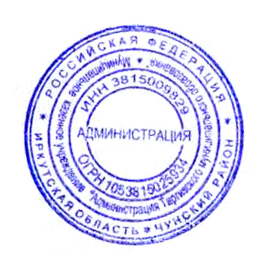 Приложение N 3
к Порядку учета бюджетных и денежных обязательств
получателей средств бюджета Таргизского муниципального образованияРаздел 1. Реквизиты документа-основания для постановки на учет бюджетного обязательства (для внесения изменений в поставленное на учет бюджетное обязательство)Раздел 2. Реквизиты контрагента/взыскателя по исполнительному документу/решению налогового органаНомер страницы ______Всего страниц ______Форма 0506101 с. 2Раздел 3. Расшифровка обязательстваРуководитель           _______________________   ____________________   ___________________________(уполномоченное лицо)         (должность)              (подпись)           (расшифровка подписи)"___"___________________ 20__ г.	Приложение N 4
к Порядку учета бюджетных и денежных обязательств
получателей средств бюджета Таргизского муниципального образования1. Реквизиты документа, подтверждающего возникновение денежного обязательства2. Расшифровка документа, подтверждающего возникновение денежного обязательстваРуководитель(уполномоченное лицо)     _______________________________ _____________ ___________________________                                     (должность)            (подпись)      (расшифровка подписи)Главный бухгалтер(уполномоченное лицо)     _______________________________ _____________ ___________________________                                     (должность)            (подпись)      (расшифровка подписи)"___"____________ 20__ г.          ┌──────────────────────────────────────────────────────────────────────────────────┐          │                 Отметка органа Федерального казначейства                         │          │              о регистрации Сведений о денежном обязательстве                     │          │ Номер сведений ________________________                                          │          │                                                                                  │          │ Ответственный исполнитель ___________ _________ _____________________ __________ │          │                           (должность) (подпись) (расшифровка подписи) (телефон)  │          │ "____"____________ 20__ г.                                                       │          └──────────────────────────────────────────────────────────────────────────────────┘                                                                                      Номер страницы _______                                                                                       Всего страниц _______Приложение N 5
к Порядку учета бюджетных и денежных обязательств
получателей средств бюджета Таргизского муниципального образованияПЕРЕЧЕНЬдокументов, на основании которых возникают бюджетные и денежные обязательства получателей средств бюджета Приложение N 6
к Порядку учета бюджетных и денежных обязательств
получателей средств бюджета Таргизского муниципального образованияУВЕДОМЛЕНИЕ N ______________о превышении принятым бюджетным обязательством неиспользованных лимитов бюджетных обязательствРаздел 1. Реквизиты документа-основания для постановки на учет бюджетного обязательства (для внесения изменений в поставленное на учет бюджетное обязательство)Раздел 2. Реквизиты контрагента/взыскателя по исполнительному документу/решению налогового органа                                                                                       Номер страницы _______                                                                                        Всего страниц _______Форма 0506111 с. 2Раздел 3. Расшифровка обязательства, превышающего допустимый объемПримечание органа Федерального казначейства _________________________________________________________________                                            _________________________________________________________________Руководитель(уполномоченное лицо)           ____________ _________ ______________________                                 (должность) (подпись) (расшифровка подписи)"___"_______________ 20__ г.                                                                                      Номер страницы _______                                                                                       Всего страниц _______Приложение N 7
к Порядку учета бюджетных и денежных обязательств
получателей средств бюджета Таргизского муниципального образованияИЗВЕЩЕНИЕ
о постановке на учет (изменении) бюджетного обязательства в органе Федерального казначействаОтветственный исполнитель ___________ _________ _____________ ___________                                                     (должность) (подпись) (расшифровка   (телефон)                                                  подписи)"___"_____________ 20__ г.Приложение N 8
к Порядку учета бюджетных и денежных обязательств
получателей средств бюджета Таргизского муниципального образованияИЗВЕЩЕНИЕ
о постановке на учет (изменении) денежного обязательства в органе Федерального казначействаОтветственный исполнитель ___________ _________ _____________ ___________                          (должность) (подпись) (расшифровка   (телефон)                                                  подписи)"___"_____________ 20__ г.N
п/пДокумент, на основании которого возникает бюджетное обязательство получателя средств местного бюджетаДокумент, подтверждающий возникновение денежного обязательства получателя средств местного бюджета1231Муниципальный контракт (договор) на поставку товаров, выполнение работ, оказание услуг для обеспечения муниципальных нужд, сведения о котором подлежат включению в определенный законодательством о контрактной системе Российской Федерации в сфере закупок товаров, работ, услуг для обеспечения государственных и муниципальных нужд реестр контрактов, заключенных заказчиками (далее - соответственно муниципальный контракт, реестр контрактов)Акт выполненных работ.Акт об оказании услуг.Акт приема-передачи.Муниципальный контракт (договор), в случае осуществления авансовых платежей в соответствии с условиями муниципального контракта, внесение арендной платы по муниципальному контракту (договору).Справка-расчет или иной документ, являющийся основанием для оплаты неустойки.Счет.Счет-фактура.Товарная накладная.Универсальный передаточный документ. Чек.Иной документ, подтверждающий возникновение денежного обязательства получателя средств местного бюджета (далее - иной документ, подтверждающий возникновение денежного обязательства) по бюджетному обязательству получателя средств местного бюджета, возникшему на основании муниципального контракта2Муниципальный контракт (договор) на поставку товаров, выполнение работ, оказание услуг, сведения о котором не подлежат включению в реестры контрактов в соответствии с законодательством Российской Федерации о контрактной системе в сфере закупок товаров, работ, услуг для обеспечения муниципальных нуждАкт выполненных работ.Акт об оказании услуг.Акт приема-передачи.Договор (в случае осуществления авансовых платежей в соответствии с условиями договора, внесения арендной платы по договору).Справка-расчет или иной документ, являющийся основанием для оплаты неустойки.Счет.Счет-фактура.Товарная накладная.Универсальный передаточный документ. Чек.Иной документ, подтверждающий возникновение денежного обязательства по бюджетному обязательству получателя средств местного бюджета, возникшему на основании договора3Договор (соглашение) о предоставлении субсидии муниципальному бюджетному или автономному учреждению График перечисления субсидии, предусмотренный договором (соглашением) о предоставлении субсидии муниципальному бюджетному или автономному учреждению местного бюджета. Иной документ, подтверждающий возникновение денежного обязательства по бюджетному обязательству получателя средств местного бюджета, возникшему на основании договора (соглашения) о предоставлении субсидии муниципальному бюджетному или автономному учреждению местного бюджета4Договор (соглашение) о предоставлении субсидии юридическому лицу, иному юридическому лицу (за исключением субсидии муниципальному бюджетному или автономному учреждению) или индивидуальному предпринимателю или физическому лицу - производителю товаров, работ, услуг или договор, заключенный в связи с предоставлением бюджетных инвестиций юридическому лицу в соответствии с бюджетным законодательством Российской Федерации (далее - договор (соглашение) о предоставлении субсидии и бюджетных инвестиций юридическому лицу)Акт выполненных работ.Акт об оказании услуг.Акт приема-передачи.Договор, заключаемый в рамках исполнения договоров (соглашений) о предоставлении целевых субсидий и бюджетных инвестиций юридическому лицу. Платежное поручение юридического лица (в случае осуществления в соответствии с законодательством Российской Федерации казначейского сопровождения договора (соглашения) о предоставлении субсидии и бюджетных инвестиций юридическому лицу).Справка-расчет или иной документ, являющийся основанием для оплаты неустойки.Счет.Счет-фактура.Товарная накладная.Чек.В случае предоставления субсидии юридическому лицу на возмещение фактически произведенных расходов (недополученных доходов):отчет о выполнении условий, установленных при предоставлении субсидии юридическому лицу, в соответствии с порядком (правилами) предоставления субсидии юридическому лицу; документы, подтверждающие фактически произведенные расходы (недополученные доходы) в соответствии с порядком (правилами) предоставления субсидии юридическому лицу;заявка на перечисление субсидии юридическому лицу по форме, установленной в соответствии с порядком (правилами) предоставления указанной субсидии (далее - Заявка на перечисление субсидии юридическому лицу) (при наличии).Иной документ, подтверждающий возникновение денежного обязательства по бюджетному обязательству получателя средств местного бюджета, возникшему на основании договора (соглашения) о предоставлении субсидии и бюджетных инвестиций юридическому лицу5Правовой акт, предусматривающий предоставление субсидии юридическому лицу, если порядком (правилами) предоставления указанной субсидии не предусмотрено заключение договора (соглашения) о предоставлении субсидии юридическому лицу (далее - правовой акт о предоставлении субсидии юридическому лицу)Платежное поручение юридического лица (в случае осуществления в соответствии с законодательством Российской Федерации казначейского сопровождения предоставления субсидии юридическому лицу).В случае предоставления субсидии юридическому лицу на возмещение фактически произведенных расходов (недополученных доходов):отчет о выполнении условий, установленных при предоставлении субсидии юридическому лицу, в соответствии с порядком (правилами) предоставления субсидии юридическому лицу; документы, подтверждающие фактически произведенные расходы (недополученные доходы) в соответствии с порядком (правилами) предоставления субсидии юридическому лицу.Заявка на перечисление субсидии юридическому лицу (при наличии).Иной документ, подтверждающий возникновение денежного обязательства по бюджетному обязательству получателя средств местного бюджета, возникшему на основании правового акта о предоставлении субсидии юридическому лицу6Исполнительный документ (исполнительный лист, судебный приказ) (далее - исполнительный документ)График выплат по исполнительному документу, предусматривающему выплаты периодического характера. Исполнительный документ. Справка-расчет.Иной документ, подтверждающий возникновение денежного обязательства по бюджетному обязательству получателя средств местного бюджета, возникшему на основании исполнительного документа7Решение налогового органа о взыскании налога, сбора, страховых взносов, пеней и штрафов, процентов (далее - решение налогового органа)Решение налогового органа.Справка-расчет.Иной документ, подтверждающий возникновение денежного обязательства по бюджетному обязательству получателя средств местного бюджета, возникшему на основании решения налогового органа8Документ, не определенный пунктами 1 - 7 настоящего перечня, в соответствии с которым возникает бюджетное обязательство получателя средств местного бюджета:закон, иной нормативный правовой акт, в соответствии с которым возникают публичные обязательства, обязательства по уплате платежей в бюджет (не требующие заключения договора);договор, расчет по которому в соответствии с законодательством Российской Федерации осуществляется наличными деньгами, если получателем средств местного бюджета в Управление не направлены информация и документы по указанному договору для их включения в реестр контрактов;договор на оказание услуг, выполнение работ, заключенный получателем средств местного бюджета с физическим лицом, не являющимся индивидуальным предпринимателем.Иной документ, в соответствии с которым возникает бюджетное обязательство получателя средств местного бюджетаАвансовый отчет.Акт выполненных работ.Акт приема-передачи.Акт об оказании услуг.Договор на оказание услуг, выполнение работ, заключенный получателем средств местного бюджета с физическим лицом, не являющимся индивидуальным предпринимателем.Заявление на выдачу денежных средств под отчет.Заявление физического лица.Квитанция.Приказ о направлении в командировку, с прилагаемым расчетом командировочных сумм.Служебная записка.Справка-расчет.Счет.Счет-фактура.Товарная накладная.Универсальный передаточный документ. Чек.Иной документ, подтверждающий возникновение денежного обязательства по бюджетному обязательству получателя средств местного бюджетаЕдиница измерения: руб.(с точностью до второго десятичного знака)Единица измерения: руб.(с точностью до второго десятичного знака)Описание реквизитаПравила формирования, заполнения реквизита1. Номер Сведений о бюджетном обязательстве получателя средств местного бюджета (далее - соответственно Сведения о бюджетном обязательстве, бюджетное обязательство)Указывается порядковый номер Сведений о бюджетном обязательстве.2. Учетный номер бюджетного обязательстваУказывается при внесении изменений в поставленное на учет бюджетное обязательство.Указывается учетный номер бюджетного обязательства, в которое вносятся изменения, присвоенный ему при постановке на учет.При представлении Сведений о бюджетном обязательстве в форме электронного документа в информационных системах учетный номер бюджетного обязательства заполняется путем выбора соответствующего значения из полного перечня учетных номеров бюджетных обязательств.3. Дата формирования Сведений о бюджетном обязательствеУказывается дата формирования Сведений о бюджетном обязательстве получателем бюджетных средств.При формировании Сведений о бюджетном обязательстве в форме электронного документа в информационных системах дата Сведений о бюджетном обязательстве формируется автоматически после подписания документа электронной подписью.4. Тип бюджетного обязательстваУказывается код типа бюджетного обязательства, исходя из следующего:1 - закупка, если бюджетное обязательство связано с закупкой товаров, работ, услуг в текущем финансовом году;2 - прочее, если бюджетное обязательство не связано с закупкой товаров, работ, услуг или если бюджетное обязательство возникло в связи с закупкой товаров, работ, услуг прошлых лет.5. Информация о получателе бюджетных средств5.1. Получатель бюджетных средствУказывается наименование получателя средств местного бюджета, соответствующее реестровой записи реестра участников бюджетного процесса, а также юридических лиц, не являющихся участниками бюджетного процесса (далее - Сводный реестр).При представлении Сведений о бюджетном обязательстве в форме электронного документа в информационных системах заполняется автоматически после авторизации и идентификации получателя средств местного бюджета в информационной системе.5.2. Наименование бюджетаУказывается наименование бюджета – бюджет Таргизского муниципального образования. При представлении Сведений о бюджетном обязательстве в форме электронного документа в информационных системах заполняется автоматически.5.3. Код ОКТМО Указывается код по Общероссийскому классификатору территорий муниципальных образований УФК, финансового органа муниципального образования.5.4. Финансовый орган Указывается финансовый орган5.5. Код по ОКПОУказывается код финансового органа по Общероссийскому классификатору предприятий и организаций.5.6. Код получателя бюджетных средств по Сводному рееструУказывается уникальный код организации по Сводному реестру (далее - код по Сводному реестру) получателя средств местного бюджета в соответствии со Сводным реестром.5.7. Наименование главного распорядителя бюджетных средствУказывается наименование главного распорядителя средств бюджета поселения в соответствии со Сводным реестром.5.8. Глава по БКУказывается код главы главного распорядителя средств местного бюджета по бюджетной классификации Российской Федерации.5.9. Наименование органа Федерального казначействаУказывается наименование УФК, в котором получателю средств бюджета поселения открыт лицевой счет получателя бюджетных средств, на котором подлежат отражению операции по учету и исполнению соответствующего бюджетного обязательства (далее - соответствующий лицевой счет получателя бюджетных средств).5.10. Код органа Федерального казначейства (далее - КОФК)Указывается код УФК, в котором открыт соответствующий лицевой счет получателя бюджетных средств.5.11. Номер лицевого счета получателя бюджетных средствУказывается номер соответствующего лицевого счета получателя бюджетных средств.6. Реквизиты документа, являющегося основанием для принятия на учет бюджетного обязательства (далее - документ-основание)6.1. Вид документа-основанияУказывается одно из следующих значений: «контракт», «договор», «соглашение», «нормативный правовой акт», «исполнительный документ», «решение налогового органа», «иное основание».6.2. Наименование нормативного правового актаПри заполнении в пункте 6.1 настоящей информации значения «нормативный правовой акт» указывается наименование нормативного правового акта.6.3. Номер документа-основанияУказывается номер документа-основания (при наличии).6.4. Дата документа-основанияУказывается дата заключения (принятия) документа-основания, дата выдачи исполнительного документа, решения налогового органа.6.5. Срок исполненияУказывается дата завершения исполнения обязательств по документу-основанию.6.6. Предмет по документу-основаниюУказывается предмет по документу-основанию.При заполнении в пункте 6.1 настоящей информации значения «контракт», «договор», указывается наименование(я) объекта закупки (поставляемых товаров, выполняемых работ, оказываемых услуг), указанное(ые) в контракте (договоре).При заполнении в пункте 6.1 настоящей информации значения «соглашение» или «нормативный правовой акт» указывается наименование(я) цели(ей) предоставления, целевого направления, направления(ий) расходования субсидии, бюджетных инвестиций или средств.6.7. Уникальный номер реестровой записи в реестре контрактов/соглашений Указывается уникальный номер реестровой записи в установленной законодательством Российской Федерации о контрактной системе в сфере закупок товаров, работ, услуг для обеспечения государственных и муниципальных нужд порядке реестре контрактов (далее - реестр контрактов/соглашений).6.8. Сумма в валюте обязательстваУказывается сумма бюджетного обязательства в соответствии с документом-основанием в единицах валюты, в которой принято бюджетное обязательство, с точностью до второго знака после запятой.В случае, если документом-основанием сумма не определена, указывается сумма, рассчитанная получателем средств местного бюджета, с приложением соответствующего расчета.В случае если документ-основание предусматривает возникновение обязательства перед несколькими контрагентами, то указывается сумма бюджетного обязательства в соответствии с документом-основанием в единицах валюты, в которой принято бюджетное обязательство, с точностью до второго знака после запятой, причитающаяся всем контрагентам, указанным в разделе 2 Сведений о бюджетном обязательстве.6.9. Код валюты по ОКВУказывается код валюты, в которой принято бюджетное обязательство, в соответствии с Общероссийским классификатором валют. Формируется автоматически после указания наименования валюты в соответствии с Общероссийским классификатором валют.В случае заключения муниципального контракта (договора) указывается код валюты, в которой указывается цена контракта.6.10. Сумма в валюте Российской Федерации всегоУказывается сумма бюджетного обязательства в валюте Российской Федерации.При представлении Сведений о бюджетном обязательстве в форме электронного документа в информационной системе заполняется автоматически при заполнении информации по пунктам 6.8 и 6.9 настоящей информации.Сумма в валюте Российской Федерации включает в себя сумму исполненного обязательства прошлых лет, а также сумму обязательства на текущий год и последующие годы.6.11. Процент платежа, требующего подтверждения, от общей суммы бюджетного обязательстваУказывается процент платежа, требующего подтверждения, установленный документом-основанием или исчисленный от общей суммы бюджетного обязательства и (или) от размера казначейского обеспечения, предоставляемого для осуществления расчетов, связанных с предварительной оплатой (авансом) по документу-основанию, установленный документом-основанием.6.12. Сумма платежа, требующего подтвержденияУказывается сумма платежа, требующего подтверждения, в валюте Российской Федерации, установленная документом-основанием или исчисленная от общей суммы бюджетного обязательства.6.13. Номер уведомления о поступлении исполнительного документа/решения налогового органаПри заполнении в пункте 6.1 настоящей информации значений «исполнительный документ» или «решение налогового органа» указывается номер уведомления УФК о поступлении исполнительного документа (решения налогового органа), направленного должнику.6.14. Дата уведомления о поступлении исполнительного документа/решения налогового органаПри заполнении в пункте 6.1 настоящей информации значений «исполнительный документ» или «решение налогового органа» указывается дата уведомления УФК о поступлении исполнительного документа (решения налогового органа), направленного должнику.6.15. Основание невключения договора (муниципального контракта) в реестр контрактовПри заполнении в пункте 6.1 настоящей информации значения «договор» указывается основание невключения договора (контракта) в реестр контрактов.7. Реквизиты контрагента/взыскателя по исполнительному документу/решению налогового органа7.1. Наименование юридического лица/фамилия, имя, отчество физического лицаУказывается наименование поставщика (подрядчика, исполнителя, получателя денежных средств) по документу-основанию (далее - контрагент) в соответствии со сведениями Единого государственного реестра юридических лиц (далее - ЕГРЮЛ) на основании документа-основания, фамилия, имя, отчество физического лица на основании документа-основания.В случае если информация о контрагенте содержится в Сводном реестре, указывается наименование контрагента, соответствующее сведениям, включенным в Сводный реестр.7.2. Идентификационный номер налогоплательщика (ИНН)Указывается ИНН контрагента в соответствии со сведениями ЕГРЮЛ.В случае если информация о контрагенте содержится в Сводном реестре, указывается идентификационный номер налогоплательщика, соответствующий сведениям, включенным в Сводный реестр.7.3. Код причины постановки на учет в налоговом органе (КПП)Указывается КПП контрагента в соответствии со сведениями ЕГРЮЛ (при наличии).В случае если информация о контрагенте содержится в Сводном реестре, указывается КПП контрагента, соответствующий сведениям, включенным в Сводный реестр.7.4. Код по Сводному рееструУказывается код контрагента по Сводному реестру7.5. Номер лицевого счета В случае если операции по исполнению бюджетного обязательства подлежат отражению на лицевом счете, открытом контрагенту в УФК, указывается номер лицевого счета контрагента в соответствии с документом-основанием.7.6. Номер банковского (казначейского) счетаУказывается номер банковского (казначейского) счета контрагента (при наличии в документе-основании).7.7. Наименование банка (иной организации), в котором(-ой) открыт счет контрагентуУказывается наименование банка контрагента или УФК (при наличии в документе-основании).7.8. БИК банкаУказывается БИК банка контрагента (при наличии в документе-основании).7.9. Корреспондентский счет банкаУказывается корреспондентский счет банка контрагента (при наличии в документе-основании).8. Расшифровка обязательства8.1 Наименование вида средствУказывается наименование вида средств, за счет которых должна быть произведена кассовая выплата: средства местного бюджета.В случае постановки на учет бюджетного обязательства, возникшего на основании исполнительного документа или решения налогового органа, указывается на основании информации, представленной должником.8.2. Код по БКУказывается код классификации расходов бюджета поселения в соответствии с предметом документа-основания.В случае постановки на учет бюджетного обязательства, возникшего на основании исполнительного документа (решения налогового органа), указывается код классификации расходов бюджета поселения на основании информации, представленной должником.8.3. Признак безусловности обязательстваУказывается значение «безусловное» по бюджетному обязательству, денежное обязательство по которому возникает на основании документа-основания при наступлении сроков проведения платежей (наступление срока проведения платежа, требующего подтверждения по контракту, договору, наступление срока перечисления субсидии по соглашению, исполнение решения налогового органа, оплата исполнительного документа, иное).Указывается значение «условное» по обязательству, денежное обязательство по которому возникает в силу наступления условий, предусмотренных в документе-основании (подписания актов выполненных работ, утверждение отчетов о выполнении условий соглашения о предоставлении субсидии, иное).8.4. Сумма исполненного обязательства прошлых лет в валюте Российской ФедерацииУказывается исполненная сумма бюджетного обязательства прошлых лет с точностью до второго знака после запятой.8.5. Сумма неисполненного обязательства прошлых лет в валюте Российской ФедерацииПри внесении изменения в бюджетное обязательство, связанное с переносом неисполненной суммы обязательства прошлых лет на очередной финансовый год, указывается сумма бюджетного обязательства прошлых лет с точностью до второго знака после запятой, подлежащая исполнению в текущем финансовом году.8.6. Сумма на 20__ текущий финансовый год в валюте Российской Федерации с помесячной разбивкойВ случае постановки на учет (изменения) бюджетного обязательства, возникшего на основании соглашения о предоставлении субсидии юридическому лицу, соглашения о предоставлении межбюджетного трансферта, имеющего целевое назначение, принятия нормативного правового акта о предоставлении субсидии юридическому лицу, нормативного правового акта о предоставлении межбюджетного трансферта, имеющего целевое назначение, указывается размер субсидии, бюджетных инвестиций, межбюджетного трансферта в единицах валюты Российской Федерации с точностью до второго знака после запятой месяца, в котором будет осуществлен платеж.В случае постановки на учет (изменения) бюджетного обязательства, возникшего на основании муниципального контракта (договора), указывается график платежей с помесячной разбивкой текущего года исполнения контракта.В случае постановки на учет (изменения) бюджетного обязательства, возникшего на основании исполнительного документа/решения налогового органа, указывается сумма на основании информации, представленной должником.8.7. Сумма в валюте Российской Федерации на плановый период и за пределами планового периодаВ случае постановки на учет (изменения) бюджетного обязательства, возникшего на основании соглашения о предоставлении субсидии юридическому лицу, соглашения о предоставлении межбюджетного трансферта, имеющего целевое назначение, принятия нормативного правового акта о предоставлении субсидии юридическому лицу, нормативного правового акта о предоставлении межбюджетного трансферта, имеющего целевое назначение, указывается размер субсидии, бюджетных инвестиций, межбюджетного трансферта в единицах валюты Российской Федерации с точностью до второго знака после запятой.В случае постановки на учет (изменения) бюджетного обязательства, возникшего на основании муниципального контракта (договора), указывается график платежей по муниципальному контракту (договору) в валюте Российской Федерации с годовой периодичностью.Сумма указывается отдельно на текущий финансовый год, первый, второй год планового периода, и на третий год после текущего финансового года, а также общей суммой на последующие года.8.8. Дата выплаты по исполнительно му документуУказывается дата ежемесячной выплаты по исполнению исполнительного документа, если выплаты имеют периодический характер.8.9. Аналитический кодУказывается при необходимости аналитический код цели 8.10. ПримечаниеИная информация, необходимая для постановки бюджетного обязательства на учет.СВЕДЕНИЯ N __о бюджетном обязательствеСВЕДЕНИЯ N __о бюджетном обязательствеКодыФорма по ОКУД0506101от "___"___________ 20__ г.от "___"___________ 20__ г.ДатаТип бюджетного обязательствапо ОКПОПолучатель бюджетных средствпо Сводному рееструНомер лицевого счетаНаименование бюджетапо ОКТМОФинансовый органпо ОКПОНаименование органа Федерального казначействапо КОФКЕдиница измерения: руб (с точностью до второго десятичного знака)Единица измерения: руб (с точностью до второго десятичного знака)по ОКЕИ383Документ-основаниеДокумент-основаниеДокумент-основаниеДокумент-основаниеПредмет по документу- основаниюУчетный номер бюджетного обязательстваУникальный номер реестровой записи в реестре контрактов/ реестре соглашенийСумма в валюте обязательстваКод валюты по ОКВСумма в валютеРоссийской ФедерацииАвансовый платежАвансовый платежУведомление о поступлении исполнительного документа/ решения налогового органаУведомление о поступлении исполнительного документа/ решения налогового органаОснование для невключения договора (государственного контракта) в реестр контрактоввиднаименованиеномердатаПредмет по документу- основаниюУчетный номер бюджетного обязательстваУникальный номер реестровой записи в реестре контрактов/ реестре соглашенийСумма в валюте обязательстваКод валюты по ОКВСумма в валютеРоссийской Федерациипроцент от общей суммы авансового платежасумма авансового платежаномердатаОснование для невключения договора (государственного контракта) в реестр контрактов123456789101112131415Наименование юридического лица/ ФИО физического лицаИННКППКод по Сводному рееструНомер лицевого счетаНомер банковского счетаНаименование банкаБИК банкаКорреспондентский счет банка123456789Объект ФАИПОбъект ФАИПНаименование вида средствКодстрокиКод по БКПризнак безусловности обязательстваСумма исполненного обязательства прошлых летСумма неисполненного обязательства прошлых летСумма на 20__ текущий финансовый год в валютеобязательства с помесячной разбивкойСумма на 20__ текущий финансовый год в валютеобязательства с помесячной разбивкойСумма на 20__ текущий финансовый год в валютеобязательства с помесячной разбивкойСумма на 20__ текущий финансовый год в валютеобязательства с помесячной разбивкойСумма на 20__ текущий финансовый год в валютеобязательства с помесячной разбивкойСумма на 20__ текущий финансовый год в валютеобязательства с помесячной разбивкойнаименованиекодНаименование вида средствКодстрокиКод по БКПризнак безусловности обязательстваСумма исполненного обязательства прошлых летСумма неисполненного обязательства прошлых летянварьфевральмартапрельмайиюнь1234567891011121314Итого по коду объекта ФАИПxxxxxИтого по коду объекта ФАИПxxxxxКодстрокиСумма на 20__ текущий финансовый год в валюте обязательства с помесячной разбивкойСумма на 20__ текущий финансовый год в валюте обязательства с помесячной разбивкойСумма на 20__ текущий финансовый год в валюте обязательства с помесячной разбивкойСумма на 20__ текущий финансовый год в валюте обязательства с помесячной разбивкойСумма на 20__ текущий финансовый год в валюте обязательства с помесячной разбивкойСумма на 20__ текущий финансовый год в валюте обязательства с помесячной разбивкойСумма на 20__ текущий финансовый год в валюте обязательства с помесячной разбивкойСумма в валюте обязательстваСумма в валюте обязательстваСумма в валюте обязательстваСумма в валюте обязательстваДата выплаты по исполнительному документуАналитический кодПримечаниеКодстрокииюльавгустсентябрьоктябрьноябрьдекабрьитого на годпервый год планового периодавторой год планового периодатретий год после текущего финансового годапоследующиегодыДата выплаты по исполнительному документуАналитический кодПримечание41516171819202122232425262728КодыСведения о денежном обязательстве N _______________Сведения о денежном обязательстве N _______________Сведения о денежном обязательстве N _______________Форма по ОКУД0506102от "___"___________ 20__ г.от "___"___________ 20__ г.от "___"___________ 20__ г.ДатаПолучатель бюджетных средствПолучатель бюджетных средствКод по Сводному рееструНомер лицевого счетаГлавный распорядитель бюджетных средствГлавный распорядитель бюджетных средствГлава по БКНаименование бюджетаНаименование бюджетапо ОКТМОФинансовый органФинансовый органпо ОКПОТерриториальный органФедерального казначействаТерриториальный органФедерального казначействапо КОФКУчетный номер бюджетного обязательстваУчетный номер бюджетного обязательстваУчетный номер денежного обязательстваУчетный номер денежного обязательстваПризнак авансового платежаПризнак авансового платежаПериодичность: ежедневнаяПериодичность: ежедневнаяЕдиница измерения:рубпо ОКЕИ383денежные единицы в иностранной валютеденежные единицы в иностранной валютепо ОКВВидНомерДатаСуммаПредмет12345Код объекта по ФАИП (код мероприятия по информатизации)Наименование вида средствКод по БКАналитическийкодСумма в валюте выплатыКод валютыСумма в рублевом эквивалентеСумма в рублевом эквивалентеКод объекта по ФАИП (код мероприятия по информатизации)Наименование вида средствКод по БКАналитическийкодСумма в валюте выплатыКод валютывсегов том числе перечислено сумм аванса12345678Итого:Итого:Итого:Итого:Итого:Итого:N п/пДокумент, на основании которого возникает бюджетное обязательство получателя средств бюджетаДокумент, подтверждающий возникновение денежного обязательства получателя средств бюджета1231.Извещение об осуществлении закупкиФормирование денежного обязательства не предусматривается2.Муниципальный  контракт (договор) на поставку товаров, выполнение работ, оказание услуг для обеспечения муниципальных нужд, сведения о котором подлежат включению в определенный законодательством о контрактной системе Российской Федерации в сфере закупок товаров, работ, услуг для обеспечения государственных и муниципальных нужд реестр контрактов, заключенных заказчиками, или реестр контрактов, содержащий сведения, составляющие государственную тайну (далее соответственно муниципальный  контракт, реестр контрактов)Акт выполненных работ2.Муниципальный  контракт (договор) на поставку товаров, выполнение работ, оказание услуг для обеспечения муниципальных нужд, сведения о котором подлежат включению в определенный законодательством о контрактной системе Российской Федерации в сфере закупок товаров, работ, услуг для обеспечения государственных и муниципальных нужд реестр контрактов, заключенных заказчиками, или реестр контрактов, содержащий сведения, составляющие государственную тайну (далее соответственно муниципальный  контракт, реестр контрактов)Акт об оказании услуг2.Муниципальный  контракт (договор) на поставку товаров, выполнение работ, оказание услуг для обеспечения муниципальных нужд, сведения о котором подлежат включению в определенный законодательством о контрактной системе Российской Федерации в сфере закупок товаров, работ, услуг для обеспечения государственных и муниципальных нужд реестр контрактов, заключенных заказчиками, или реестр контрактов, содержащий сведения, составляющие государственную тайну (далее соответственно муниципальный  контракт, реестр контрактов)Акт приема-передачи2.Муниципальный  контракт (договор) на поставку товаров, выполнение работ, оказание услуг для обеспечения муниципальных нужд, сведения о котором подлежат включению в определенный законодательством о контрактной системе Российской Федерации в сфере закупок товаров, работ, услуг для обеспечения государственных и муниципальных нужд реестр контрактов, заключенных заказчиками, или реестр контрактов, содержащий сведения, составляющие государственную тайну (далее соответственно муниципальный  контракт, реестр контрактов)Муниципальный контракт (в случае осуществления авансовых платежей в соответствии с условиями муниципального контракта, внесение арендной платы по муниципальному контракту)2.Муниципальный  контракт (договор) на поставку товаров, выполнение работ, оказание услуг для обеспечения муниципальных нужд, сведения о котором подлежат включению в определенный законодательством о контрактной системе Российской Федерации в сфере закупок товаров, работ, услуг для обеспечения государственных и муниципальных нужд реестр контрактов, заключенных заказчиками, или реестр контрактов, содержащий сведения, составляющие государственную тайну (далее соответственно муниципальный  контракт, реестр контрактов)Справка-расчет или иной документ, являющийся основанием для оплаты неустойки2.Муниципальный  контракт (договор) на поставку товаров, выполнение работ, оказание услуг для обеспечения муниципальных нужд, сведения о котором подлежат включению в определенный законодательством о контрактной системе Российской Федерации в сфере закупок товаров, работ, услуг для обеспечения государственных и муниципальных нужд реестр контрактов, заключенных заказчиками, или реестр контрактов, содержащий сведения, составляющие государственную тайну (далее соответственно муниципальный  контракт, реестр контрактов)Счет2.Муниципальный  контракт (договор) на поставку товаров, выполнение работ, оказание услуг для обеспечения муниципальных нужд, сведения о котором подлежат включению в определенный законодательством о контрактной системе Российской Федерации в сфере закупок товаров, работ, услуг для обеспечения государственных и муниципальных нужд реестр контрактов, заключенных заказчиками, или реестр контрактов, содержащий сведения, составляющие государственную тайну (далее соответственно муниципальный  контракт, реестр контрактов)Счет-фактура2.Муниципальный  контракт (договор) на поставку товаров, выполнение работ, оказание услуг для обеспечения муниципальных нужд, сведения о котором подлежат включению в определенный законодательством о контрактной системе Российской Федерации в сфере закупок товаров, работ, услуг для обеспечения государственных и муниципальных нужд реестр контрактов, заключенных заказчиками, или реестр контрактов, содержащий сведения, составляющие государственную тайну (далее соответственно муниципальный  контракт, реестр контрактов)Товарная накладная (унифицированная форма N ТОРГ-12) (ф. 0330212)2.Муниципальный  контракт (договор) на поставку товаров, выполнение работ, оказание услуг для обеспечения муниципальных нужд, сведения о котором подлежат включению в определенный законодательством о контрактной системе Российской Федерации в сфере закупок товаров, работ, услуг для обеспечения государственных и муниципальных нужд реестр контрактов, заключенных заказчиками, или реестр контрактов, содержащий сведения, составляющие государственную тайну (далее соответственно муниципальный  контракт, реестр контрактов)Универсальный передаточный документ2.Муниципальный  контракт (договор) на поставку товаров, выполнение работ, оказание услуг для обеспечения муниципальных нужд, сведения о котором подлежат включению в определенный законодательством о контрактной системе Российской Федерации в сфере закупок товаров, работ, услуг для обеспечения государственных и муниципальных нужд реестр контрактов, заключенных заказчиками, или реестр контрактов, содержащий сведения, составляющие государственную тайну (далее соответственно муниципальный  контракт, реестр контрактов)Чек3.Муниципальный контракт (договор) на поставку товаров, выполнение работ, оказание услуг, сведения о котором не подлежат включению в реестры контрактов в соответствии с законодательством Российской Федерации о контрактной системе в сфере закупок товаров, работ, услуг для обеспечения муниципальных нужд, договор (соглашение) (далее - договор), за исключением договоров, указанных в 6 пункте настоящего перечняАкт выполненных работ3.Муниципальный контракт (договор) на поставку товаров, выполнение работ, оказание услуг, сведения о котором не подлежат включению в реестры контрактов в соответствии с законодательством Российской Федерации о контрактной системе в сфере закупок товаров, работ, услуг для обеспечения муниципальных нужд, договор (соглашение) (далее - договор), за исключением договоров, указанных в 6 пункте настоящего перечняАкт об оказании услуг3.Муниципальный контракт (договор) на поставку товаров, выполнение работ, оказание услуг, сведения о котором не подлежат включению в реестры контрактов в соответствии с законодательством Российской Федерации о контрактной системе в сфере закупок товаров, работ, услуг для обеспечения муниципальных нужд, договор (соглашение) (далее - договор), за исключением договоров, указанных в 6 пункте настоящего перечняАкт приема-передачи3.Муниципальный контракт (договор) на поставку товаров, выполнение работ, оказание услуг, сведения о котором не подлежат включению в реестры контрактов в соответствии с законодательством Российской Федерации о контрактной системе в сфере закупок товаров, работ, услуг для обеспечения муниципальных нужд, договор (соглашение) (далее - договор), за исключением договоров, указанных в 6 пункте настоящего перечняДоговор (в случае осуществления авансовых платежей в соответствии с условиями договора, внесения арендной платы по договору)3.Муниципальный контракт (договор) на поставку товаров, выполнение работ, оказание услуг, сведения о котором не подлежат включению в реестры контрактов в соответствии с законодательством Российской Федерации о контрактной системе в сфере закупок товаров, работ, услуг для обеспечения муниципальных нужд, договор (соглашение) (далее - договор), за исключением договоров, указанных в 6 пункте настоящего перечняСправка-расчет или иной документ, являющийся основанием для оплаты неустойки3.Муниципальный контракт (договор) на поставку товаров, выполнение работ, оказание услуг, сведения о котором не подлежат включению в реестры контрактов в соответствии с законодательством Российской Федерации о контрактной системе в сфере закупок товаров, работ, услуг для обеспечения муниципальных нужд, договор (соглашение) (далее - договор), за исключением договоров, указанных в 6 пункте настоящего перечняСчет3.Муниципальный контракт (договор) на поставку товаров, выполнение работ, оказание услуг, сведения о котором не подлежат включению в реестры контрактов в соответствии с законодательством Российской Федерации о контрактной системе в сфере закупок товаров, работ, услуг для обеспечения муниципальных нужд, договор (соглашение) (далее - договор), за исключением договоров, указанных в 6 пункте настоящего перечняСчет-фактура3.Муниципальный контракт (договор) на поставку товаров, выполнение работ, оказание услуг, сведения о котором не подлежат включению в реестры контрактов в соответствии с законодательством Российской Федерации о контрактной системе в сфере закупок товаров, работ, услуг для обеспечения муниципальных нужд, договор (соглашение) (далее - договор), за исключением договоров, указанных в 6 пункте настоящего перечняТоварная накладная (унифицированная форма N ТОРГ-12) (ф. 0330212)3.Муниципальный контракт (договор) на поставку товаров, выполнение работ, оказание услуг, сведения о котором не подлежат включению в реестры контрактов в соответствии с законодательством Российской Федерации о контрактной системе в сфере закупок товаров, работ, услуг для обеспечения муниципальных нужд, договор (соглашение) (далее - договор), за исключением договоров, указанных в 6 пункте настоящего перечняУниверсальный передаточный документ3.Муниципальный контракт (договор) на поставку товаров, выполнение работ, оказание услуг, сведения о котором не подлежат включению в реестры контрактов в соответствии с законодательством Российской Федерации о контрактной системе в сфере закупок товаров, работ, услуг для обеспечения муниципальных нужд, договор (соглашение) (далее - договор), за исключением договоров, указанных в 6 пункте настоящего перечняЧек3.Муниципальный контракт (договор) на поставку товаров, выполнение работ, оказание услуг, сведения о котором не подлежат включению в реестры контрактов в соответствии с законодательством Российской Федерации о контрактной системе в сфере закупок товаров, работ, услуг для обеспечения муниципальных нужд, договор (соглашение) (далее - договор), за исключением договоров, указанных в 6 пункте настоящего перечняИной документ, подтверждающий возникновение денежного обязательства по бюджетному обязательству получателя средств бюджета, возникшему на основании договора4.Договор (соглашение) о предоставлении субсидии бюджету муниципального образования Договор, заключаемый в рамках исполнения договоров (соглашений) о предоставлении целевых субсидий 4.Договор (соглашение) о предоставлении субсидии бюджету муниципального образования Иной документ, подтверждающий возникновение денежного обязательства по бюджетному обязательству получателя средств бюджета, возникшему на основании договора (соглашения)5.Исполнительный документ (исполнительный лист, судебный приказ) (далее - исполнительный документ)Бухгалтерская справка (ф. 0504833)5.Исполнительный документ (исполнительный лист, судебный приказ) (далее - исполнительный документ)График выплат по исполнительному документу, предусматривающему выплаты периодического характера5.Исполнительный документ (исполнительный лист, судебный приказ) (далее - исполнительный документ)Исполнительный документ5.Исполнительный документ (исполнительный лист, судебный приказ) (далее - исполнительный документ)Справка-расчет5.Исполнительный документ (исполнительный лист, судебный приказ) (далее - исполнительный документ)Иной документ, подтверждающий возникновение денежного обязательства по бюджетному обязательству получателя средств бюджета, возникшему на основании исполнительного документа6.Решение налогового органа о взыскании налога, сбора, пеней и штрафов (далее - решение налогового органа)Бухгалтерская справка (ф. 0504833)6.Решение налогового органа о взыскании налога, сбора, пеней и штрафов (далее - решение налогового органа)Решение налогового органа6.Решение налогового органа о взыскании налога, сбора, пеней и штрафов (далее - решение налогового органа)Справка-расчет6.Решение налогового органа о взыскании налога, сбора, пеней и штрафов (далее - решение налогового органа)Иной документ, подтверждающий возникновение денежного обязательства по бюджетному обязательству получателя средств бюджета, возникшему на основании решения налогового органа7.Документ, не определенный пунктами 1-5 настоящего перечня, в соответствии с которым возникает бюджетное обязательство получателя средств бюджета:- закон, иной нормативный правовой акт, в соответствии с которыми возникают публичные нормативные обязательства (публичные обязательства), обязательства по уплате взносов, безвозмездных перечислений субъектам международного права, а также обязательства по уплате платежей в бюджет (не требующие заключения договора);- договор, расчет по которому в соответствии с законодательством Российской Федерации осуществляется наличными деньгами, если получателем средств местного бюджета в Федеральное казначейство не направлены информация и документы по указанному договору для их включения в реестр контрактов;- договор на оказание услуг, выполнение работ, заключенный получателем средств местного бюджета с физическим лицом, не являющимся индивидуальным предпринимателем.Иной документ, в соответствии с которым возникает бюджетное обязательство получателя средств местного бюджетаАвансовый отчет (ф. 0504505)7.Документ, не определенный пунктами 1-5 настоящего перечня, в соответствии с которым возникает бюджетное обязательство получателя средств бюджета:- закон, иной нормативный правовой акт, в соответствии с которыми возникают публичные нормативные обязательства (публичные обязательства), обязательства по уплате взносов, безвозмездных перечислений субъектам международного права, а также обязательства по уплате платежей в бюджет (не требующие заключения договора);- договор, расчет по которому в соответствии с законодательством Российской Федерации осуществляется наличными деньгами, если получателем средств местного бюджета в Федеральное казначейство не направлены информация и документы по указанному договору для их включения в реестр контрактов;- договор на оказание услуг, выполнение работ, заключенный получателем средств местного бюджета с физическим лицом, не являющимся индивидуальным предпринимателем.Иной документ, в соответствии с которым возникает бюджетное обязательство получателя средств местного бюджетаАкт выполненных работ7.Документ, не определенный пунктами 1-5 настоящего перечня, в соответствии с которым возникает бюджетное обязательство получателя средств бюджета:- закон, иной нормативный правовой акт, в соответствии с которыми возникают публичные нормативные обязательства (публичные обязательства), обязательства по уплате взносов, безвозмездных перечислений субъектам международного права, а также обязательства по уплате платежей в бюджет (не требующие заключения договора);- договор, расчет по которому в соответствии с законодательством Российской Федерации осуществляется наличными деньгами, если получателем средств местного бюджета в Федеральное казначейство не направлены информация и документы по указанному договору для их включения в реестр контрактов;- договор на оказание услуг, выполнение работ, заключенный получателем средств местного бюджета с физическим лицом, не являющимся индивидуальным предпринимателем.Иной документ, в соответствии с которым возникает бюджетное обязательство получателя средств местного бюджетаАкт приема-передачи7.Документ, не определенный пунктами 1-5 настоящего перечня, в соответствии с которым возникает бюджетное обязательство получателя средств бюджета:- закон, иной нормативный правовой акт, в соответствии с которыми возникают публичные нормативные обязательства (публичные обязательства), обязательства по уплате взносов, безвозмездных перечислений субъектам международного права, а также обязательства по уплате платежей в бюджет (не требующие заключения договора);- договор, расчет по которому в соответствии с законодательством Российской Федерации осуществляется наличными деньгами, если получателем средств местного бюджета в Федеральное казначейство не направлены информация и документы по указанному договору для их включения в реестр контрактов;- договор на оказание услуг, выполнение работ, заключенный получателем средств местного бюджета с физическим лицом, не являющимся индивидуальным предпринимателем.Иной документ, в соответствии с которым возникает бюджетное обязательство получателя средств местного бюджетаАкт об оказании услуг7.Документ, не определенный пунктами 1-5 настоящего перечня, в соответствии с которым возникает бюджетное обязательство получателя средств бюджета:- закон, иной нормативный правовой акт, в соответствии с которыми возникают публичные нормативные обязательства (публичные обязательства), обязательства по уплате взносов, безвозмездных перечислений субъектам международного права, а также обязательства по уплате платежей в бюджет (не требующие заключения договора);- договор, расчет по которому в соответствии с законодательством Российской Федерации осуществляется наличными деньгами, если получателем средств местного бюджета в Федеральное казначейство не направлены информация и документы по указанному договору для их включения в реестр контрактов;- договор на оказание услуг, выполнение работ, заключенный получателем средств местного бюджета с физическим лицом, не являющимся индивидуальным предпринимателем.Иной документ, в соответствии с которым возникает бюджетное обязательство получателя средств местного бюджетаДоговор на оказание услуг, выполнение работ, заключенный получателем средств бюджета с физическим лицом, не являющимся индивидуальным предпринимателем7.Документ, не определенный пунктами 1-5 настоящего перечня, в соответствии с которым возникает бюджетное обязательство получателя средств бюджета:- закон, иной нормативный правовой акт, в соответствии с которыми возникают публичные нормативные обязательства (публичные обязательства), обязательства по уплате взносов, безвозмездных перечислений субъектам международного права, а также обязательства по уплате платежей в бюджет (не требующие заключения договора);- договор, расчет по которому в соответствии с законодательством Российской Федерации осуществляется наличными деньгами, если получателем средств местного бюджета в Федеральное казначейство не направлены информация и документы по указанному договору для их включения в реестр контрактов;- договор на оказание услуг, выполнение работ, заключенный получателем средств местного бюджета с физическим лицом, не являющимся индивидуальным предпринимателем.Иной документ, в соответствии с которым возникает бюджетное обязательство получателя средств местного бюджетаЗаявление на выдачу денежных средств под отчет7.Документ, не определенный пунктами 1-5 настоящего перечня, в соответствии с которым возникает бюджетное обязательство получателя средств бюджета:- закон, иной нормативный правовой акт, в соответствии с которыми возникают публичные нормативные обязательства (публичные обязательства), обязательства по уплате взносов, безвозмездных перечислений субъектам международного права, а также обязательства по уплате платежей в бюджет (не требующие заключения договора);- договор, расчет по которому в соответствии с законодательством Российской Федерации осуществляется наличными деньгами, если получателем средств местного бюджета в Федеральное казначейство не направлены информация и документы по указанному договору для их включения в реестр контрактов;- договор на оказание услуг, выполнение работ, заключенный получателем средств местного бюджета с физическим лицом, не являющимся индивидуальным предпринимателем.Иной документ, в соответствии с которым возникает бюджетное обязательство получателя средств местного бюджетаЗаявление физического лица7.Документ, не определенный пунктами 1-5 настоящего перечня, в соответствии с которым возникает бюджетное обязательство получателя средств бюджета:- закон, иной нормативный правовой акт, в соответствии с которыми возникают публичные нормативные обязательства (публичные обязательства), обязательства по уплате взносов, безвозмездных перечислений субъектам международного права, а также обязательства по уплате платежей в бюджет (не требующие заключения договора);- договор, расчет по которому в соответствии с законодательством Российской Федерации осуществляется наличными деньгами, если получателем средств местного бюджета в Федеральное казначейство не направлены информация и документы по указанному договору для их включения в реестр контрактов;- договор на оказание услуг, выполнение работ, заключенный получателем средств местного бюджета с физическим лицом, не являющимся индивидуальным предпринимателем.Иной документ, в соответствии с которым возникает бюджетное обязательство получателя средств местного бюджетаКвитанция7.Документ, не определенный пунктами 1-5 настоящего перечня, в соответствии с которым возникает бюджетное обязательство получателя средств бюджета:- закон, иной нормативный правовой акт, в соответствии с которыми возникают публичные нормативные обязательства (публичные обязательства), обязательства по уплате взносов, безвозмездных перечислений субъектам международного права, а также обязательства по уплате платежей в бюджет (не требующие заключения договора);- договор, расчет по которому в соответствии с законодательством Российской Федерации осуществляется наличными деньгами, если получателем средств местного бюджета в Федеральное казначейство не направлены информация и документы по указанному договору для их включения в реестр контрактов;- договор на оказание услуг, выполнение работ, заключенный получателем средств местного бюджета с физическим лицом, не являющимся индивидуальным предпринимателем.Иной документ, в соответствии с которым возникает бюджетное обязательство получателя средств местного бюджетаПриказ о направлении в командировку, с прилагаемым расчетом командировочных сумм7.Документ, не определенный пунктами 1-5 настоящего перечня, в соответствии с которым возникает бюджетное обязательство получателя средств бюджета:- закон, иной нормативный правовой акт, в соответствии с которыми возникают публичные нормативные обязательства (публичные обязательства), обязательства по уплате взносов, безвозмездных перечислений субъектам международного права, а также обязательства по уплате платежей в бюджет (не требующие заключения договора);- договор, расчет по которому в соответствии с законодательством Российской Федерации осуществляется наличными деньгами, если получателем средств местного бюджета в Федеральное казначейство не направлены информация и документы по указанному договору для их включения в реестр контрактов;- договор на оказание услуг, выполнение работ, заключенный получателем средств местного бюджета с физическим лицом, не являющимся индивидуальным предпринимателем.Иной документ, в соответствии с которым возникает бюджетное обязательство получателя средств местного бюджетаСлужебная записка7.Документ, не определенный пунктами 1-5 настоящего перечня, в соответствии с которым возникает бюджетное обязательство получателя средств бюджета:- закон, иной нормативный правовой акт, в соответствии с которыми возникают публичные нормативные обязательства (публичные обязательства), обязательства по уплате взносов, безвозмездных перечислений субъектам международного права, а также обязательства по уплате платежей в бюджет (не требующие заключения договора);- договор, расчет по которому в соответствии с законодательством Российской Федерации осуществляется наличными деньгами, если получателем средств местного бюджета в Федеральное казначейство не направлены информация и документы по указанному договору для их включения в реестр контрактов;- договор на оказание услуг, выполнение работ, заключенный получателем средств местного бюджета с физическим лицом, не являющимся индивидуальным предпринимателем.Иной документ, в соответствии с которым возникает бюджетное обязательство получателя средств местного бюджетаСправка-расчет7.Документ, не определенный пунктами 1-5 настоящего перечня, в соответствии с которым возникает бюджетное обязательство получателя средств бюджета:- закон, иной нормативный правовой акт, в соответствии с которыми возникают публичные нормативные обязательства (публичные обязательства), обязательства по уплате взносов, безвозмездных перечислений субъектам международного права, а также обязательства по уплате платежей в бюджет (не требующие заключения договора);- договор, расчет по которому в соответствии с законодательством Российской Федерации осуществляется наличными деньгами, если получателем средств местного бюджета в Федеральное казначейство не направлены информация и документы по указанному договору для их включения в реестр контрактов;- договор на оказание услуг, выполнение работ, заключенный получателем средств местного бюджета с физическим лицом, не являющимся индивидуальным предпринимателем.Иной документ, в соответствии с которым возникает бюджетное обязательство получателя средств местного бюджетаСчет7.Документ, не определенный пунктами 1-5 настоящего перечня, в соответствии с которым возникает бюджетное обязательство получателя средств бюджета:- закон, иной нормативный правовой акт, в соответствии с которыми возникают публичные нормативные обязательства (публичные обязательства), обязательства по уплате взносов, безвозмездных перечислений субъектам международного права, а также обязательства по уплате платежей в бюджет (не требующие заключения договора);- договор, расчет по которому в соответствии с законодательством Российской Федерации осуществляется наличными деньгами, если получателем средств местного бюджета в Федеральное казначейство не направлены информация и документы по указанному договору для их включения в реестр контрактов;- договор на оказание услуг, выполнение работ, заключенный получателем средств местного бюджета с физическим лицом, не являющимся индивидуальным предпринимателем.Иной документ, в соответствии с которым возникает бюджетное обязательство получателя средств местного бюджетаСчет-фактура7.Документ, не определенный пунктами 1-5 настоящего перечня, в соответствии с которым возникает бюджетное обязательство получателя средств бюджета:- закон, иной нормативный правовой акт, в соответствии с которыми возникают публичные нормативные обязательства (публичные обязательства), обязательства по уплате взносов, безвозмездных перечислений субъектам международного права, а также обязательства по уплате платежей в бюджет (не требующие заключения договора);- договор, расчет по которому в соответствии с законодательством Российской Федерации осуществляется наличными деньгами, если получателем средств местного бюджета в Федеральное казначейство не направлены информация и документы по указанному договору для их включения в реестр контрактов;- договор на оказание услуг, выполнение работ, заключенный получателем средств местного бюджета с физическим лицом, не являющимся индивидуальным предпринимателем.Иной документ, в соответствии с которым возникает бюджетное обязательство получателя средств местного бюджетаТоварная накладная (унифицированная форма N ТОРГ-12) (ф.0330212)7.Документ, не определенный пунктами 1-5 настоящего перечня, в соответствии с которым возникает бюджетное обязательство получателя средств бюджета:- закон, иной нормативный правовой акт, в соответствии с которыми возникают публичные нормативные обязательства (публичные обязательства), обязательства по уплате взносов, безвозмездных перечислений субъектам международного права, а также обязательства по уплате платежей в бюджет (не требующие заключения договора);- договор, расчет по которому в соответствии с законодательством Российской Федерации осуществляется наличными деньгами, если получателем средств местного бюджета в Федеральное казначейство не направлены информация и документы по указанному договору для их включения в реестр контрактов;- договор на оказание услуг, выполнение работ, заключенный получателем средств местного бюджета с физическим лицом, не являющимся индивидуальным предпринимателем.Иной документ, в соответствии с которым возникает бюджетное обязательство получателя средств местного бюджетаУниверсальный передаточный документ7.Документ, не определенный пунктами 1-5 настоящего перечня, в соответствии с которым возникает бюджетное обязательство получателя средств бюджета:- закон, иной нормативный правовой акт, в соответствии с которыми возникают публичные нормативные обязательства (публичные обязательства), обязательства по уплате взносов, безвозмездных перечислений субъектам международного права, а также обязательства по уплате платежей в бюджет (не требующие заключения договора);- договор, расчет по которому в соответствии с законодательством Российской Федерации осуществляется наличными деньгами, если получателем средств местного бюджета в Федеральное казначейство не направлены информация и документы по указанному договору для их включения в реестр контрактов;- договор на оказание услуг, выполнение работ, заключенный получателем средств местного бюджета с физическим лицом, не являющимся индивидуальным предпринимателем.Иной документ, в соответствии с которым возникает бюджетное обязательство получателя средств местного бюджетаЧек7.Документ, не определенный пунктами 1-5 настоящего перечня, в соответствии с которым возникает бюджетное обязательство получателя средств бюджета:- закон, иной нормативный правовой акт, в соответствии с которыми возникают публичные нормативные обязательства (публичные обязательства), обязательства по уплате взносов, безвозмездных перечислений субъектам международного права, а также обязательства по уплате платежей в бюджет (не требующие заключения договора);- договор, расчет по которому в соответствии с законодательством Российской Федерации осуществляется наличными деньгами, если получателем средств местного бюджета в Федеральное казначейство не направлены информация и документы по указанному договору для их включения в реестр контрактов;- договор на оказание услуг, выполнение работ, заключенный получателем средств местного бюджета с физическим лицом, не являющимся индивидуальным предпринимателем.Иной документ, в соответствии с которым возникает бюджетное обязательство получателя средств местного бюджетаИной документ, подтверждающий возникновение денежного обязательства по бюджетному обязательству получателя средств бюджета7.Документ, не определенный пунктами 1-5 настоящего перечня, в соответствии с которым возникает бюджетное обязательство получателя средств бюджета:- закон, иной нормативный правовой акт, в соответствии с которыми возникают публичные нормативные обязательства (публичные обязательства), обязательства по уплате взносов, безвозмездных перечислений субъектам международного права, а также обязательства по уплате платежей в бюджет (не требующие заключения договора);- договор, расчет по которому в соответствии с законодательством Российской Федерации осуществляется наличными деньгами, если получателем средств местного бюджета в Федеральное казначейство не направлены информация и документы по указанному договору для их включения в реестр контрактов;- договор на оказание услуг, выполнение работ, заключенный получателем средств местного бюджета с физическим лицом, не являющимся индивидуальным предпринимателем.Иной документ, в соответствии с которым возникает бюджетное обязательство получателя средств местного бюджетаКодыФорма по ОКУД0506111от "___"____________ 20__ г.от "___"____________ 20__ г.ДатаНаименование органа Федерального казначействапо КОФКГлавный распорядительГлава по БК(распорядитель) бюджетных средствпо Сводному рееструПолучатель бюджетных средствпо Сводному рееструНомер лицевого счетаНаименование бюджетапо ОКТМОФинансовый органпо ОКПОДата постановки на учет бюджетного обязательства в органе Федерального казначействаДата постановки на учет бюджетного обязательства в органе Федерального казначействаЕдиница измерения: руб (с точностью до второго десятичного знака)Единица измерения: руб (с точностью до второго десятичного знака)по ОКЕИ383Документ-основаниеДокумент-основаниеДокумент-основаниеДокумент-основаниеПредмет по документу- основаниюУчетный номер бюджетного обязательстваУникальный номер реестровой записи в реестре контрактов/ реестре соглашенийСумма в валюте обязательстваКод валюты по ОКВСумма в валюте Российской ФедерацииУведомление о поступлении исполнительного документа/ решения налогового органаУведомление о поступлении исполнительного документа/ решения налогового органаОснование для невключения договора (государственного контракта) в реестр контрактоввиднаименованиеномердатаПредмет по документу- основаниюУчетный номер бюджетного обязательстваУникальный номер реестровой записи в реестре контрактов/ реестре соглашенийСумма в валюте обязательстваКод валюты по ОКВСумма в валюте Российской ФедерацииномердатаОснование для невключения договора (государственного контракта) в реестр контрактов12345678910111213Наименование юридического лица/ фамилия, имя, отчество физического лицаИННКППКод по Сводному рееструНомер лицевого счетаНомер банковского счетаНаименование банкаБИК банкаКорреспондентский счет банка123456789Объект ФАИП (мероприятие по информатизации)Объект ФАИП (мероприятие по информатизации)Наименование вида средствКодстрокиКод по БКСумма на 20__ текущий финансовый годСумма на 20__ текущий финансовый годСумма на 20__ текущий финансовый годнаименованиекодНаименование вида средствКодстрокиКод по БКсумма обязательстваобъем права на принятие обязательствасумма обязательства, превышающая допустимый объем12345678Итого по коду объекта ФАИП (мероприятия по информатизации)Итого по коду объекта ФАИП (мероприятия по информатизации)КодстрокиПервый год планового периодаПервый год планового периодаПервый год планового периодаВторой год планового периодаВторой год планового периодаВторой год планового периодаПримечаниеКодстрокисумма обязательстваобъем права на принятие обязательствасумма обязательства, превышающая допустимый объемсумма обязательстваобъем права на принятие обязательствасумма обязательств, превышающая допустимый объемПримечание49101112131415ВсегоКодыФорма по ОКУД0506105от "____"____________ 20__ г.от "____"____________ 20__ г.ДатаНаименование органаФедерального казначействапо КОФКПолучатель бюджетных средствпо Сводному рееструНаименование бюджетапо ОКТМОФинансовый органпо ОКПОЕдиница измерения: руб (с точностью до второго десятичного знака)Единица измерения: руб (с точностью до второго десятичного знака)по ОКЕИ383Номер документа-основанияДата заключения (принятия) документа-основанияСумма по документу-основаниюДата Сведений о бюджетном обязательствеДата постановки на учет (изменения) бюджетного обязательстваПорядковый номер внесения изменений в бюджетное обязательствоУчетный номер бюджетного обязательстваНомер реестровой записи в реестре контрактов (реестре соглашений)КодыФорма по ОКУД0506106от "___"__________ 20__ г.от "___"__________ 20__ г.ДатаНаименование органаФедерального казначействапо КОФКПолучатель бюджетных средствпо Сводному рееструНаименование бюджетапо ОКТМОФинансовый органпо ОКПОЕдиница измерения: руб (с точностью до второго десятичного знака)Единица измерения: руб (с точностью до второго десятичного знака)по ОКЕИ383Номер документа, подтверждающего возникновение денежного обязательства (информации об исполнении условий возникновения денежного обязательства)Дата документа, подтверждающего возникновение денежного обязательства (информации об исполнении условий возникновения денежного обязательства)Сумма документа, подтверждающего возникновение денежного обязательства (информации об исполнении условий возникновения денежного обязательства)Дата Сведений о денежном обязательствеДата постановки на учет (изменения) денежного обязательстваПорядковый номер внесения изменений в денежное обязательствоУчетный номер денежного обязательстваНомер реестровой записи в реестре контрактов (реестре соглашений)